Formulaire d’inscriptionInformations généralesRenvoyez le formulaire rempli à orchestrephilharmonique.uccle@yahoo.com ou imprimez-le et donnez-le à John ou un autre membre du comité.Remplissez au minimum les cases en rouge et de préférence aussi un numéro de GSM ou téléphone fixe pour nous permettra de vous contacter d’urgence si nécessaire.Les données sont stockées dans le registre de l’Association, que vous pouvez consulter sur demande auprès d’un membre du comité. Remplissez formulaire de confidentialité sur la page suivante pour indiquer quelles données seront visibles pour les membres. Vos données ne seront pas communiqués à qui que ce soit d’autre sauf avec votre permission expresse.Pour couvrir les frais de fonctionnement de l'association, les membres paient une cotisation annuelle.Pour les anciens membres, la cotisation s’élève à 50 €, payable entre septembre et 31 décembre. Les paiements effectués après le 31 décembre entraînent une augmentation à 55 €.Pour les anciens membres étudiants, la cotisation s’élève à 25 €, avec augmentation à 30 € si le paiement est effectué après le 31 décembre.Pour les nouveaux membres, la première cotisation s’élève à 25 € – ou 15 € pour les étudiants – payable à partir de janvier et avant 1 mars.Le nº de compte de l’Association est : BE93 0689 4032 2067.Le règlement d'ordre intérieur et les statuts peuvent être consulté sur le site web de l’Association.Vos coordonnéesFormulaire de confidentialité (RGPD)Je soussigné(e) 	,	membre de l’Association Philharmonique d’Uccle, en conformité avec le Règlement général sur la protection des données (RGPD – Règlement (UE) 2016/679),accepte que mes données personnelles essentielles pour la gestion de l’orchestre soient sauvegardées dans le registre des membres ;accepte que mon nom, prénom et instrument figurent dans la liste des membres sur l’Espace Membres privé et protégé du site Internet de l’Association ;autorise que les coordonnées cochées ci-après figurent dans la liste des membres sur l’Espace Membres :
☐ e-mail    ☐ GSM/téléphone    ☐ anniversaire☐	autorise que mon nom apparaisse dans des communications externes de l’Association (p.ex. programmes de concerts). Je peux changer ce choix au cas par cas.☐	autorise que mon image (photo, vidéo ou tout autre support) soit utilisée à des fins de communication interne (p.ex. dans l’Espace Membres du site web). Je peux changer ce choix au cas par cas ;☐	autorise que mon image (photo, vidéo ou tout autre support) soit utilisée à des fins de communication externe (p.ex. dans la section Media du site web). Je peux changer ce choix au cas par cas ;Fait à Bruxelles, le 	Signature 	Le comité de l’orchestre dans son ensemble se porte garant de la collecte et du traitement de ces données dans le respect de la législation en vigueur.Pour le comité,	Christian Vincent	Valériane Lambotte	Président	Secrétaire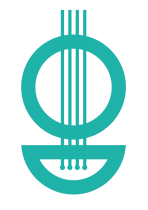 Siège social : 88 avenue Legrand, 1180 UccleNom*Nom*Nom*Prénom*Prénom*DupontDupontDupontAnneAnneAdresse*Adresse*Adresse*Rue et noRue et noRue et noRue et noRue et noCode Postale*Ville/Commune*Ville/Commune*Ville/Commune*Ville/Commune*1111VilleVilleVilleVille****GSMadupont@monmail.comadupont@monmail.comadupont@monmail.comadupont@monmail.com0499 99 99 99Instrument*Instrument*Instrument*Instrument*TéléphoneSerpentSerpentSerpentSerpent02 123 45 67AnniversaireAnniversaireAutres infosAutres infosAutres infosjour moisjour moisp.ex 2e instrumentp.ex 2e instrumentp.ex 2e instrumentDate:Date: